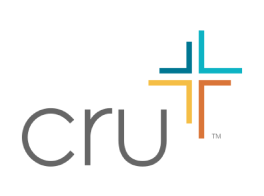 The Constitution of Cru At the University of MaineARTICLE I—NAMEThe name of this student group is Cru.This student group is a student chapter (hereafter Chapter) recognized by Cru, a California nonprofit corporation with its principal offices in Orlando, Florida.This student group has applied for and been granted Chartered status as a Chapter of Cru.  As long as the student group fulfills the mission set forth in the Charter, and otherwise remains in compliance with its obligations under the Charter, the student group has the right to use the name and materials of Cru that are designated for the use of Chapters within the Campus Ministry. The student group has agreed that it will carry out the mission and present the messages of Cru.ARTICLE II—PURPOSEThe purpose of the Chapter, as articulated in the Charter, is to build movements of people who are transformed by Jesus Christ.  The student-led movement seeks to introduce students to Jesus Christ, help them to grow in their faith, encourage them to live life passionately under the lordship of Christ, and inspire commitment to advancing the purposes of God in the world.ARTICLE III—STATEMENT OF FAITHThe Statement of Faith is the doctrinal foundation of this organization.The Statement of Faith for this organization can be found at http://www.cru.org/about- us/statement-of-faith/index.htm.ARTICLE IV—MEMBERSHIPSection 1.Membership shall be restricted to duly enrolled University of Maine students, Cru staff members and official volunteers. Membership and activities are open to all currently enrolled students.Section 2.Eligibility for membership or appointed or elected student officer positions may not be limited on the basis of race, religion, national origin, ethnicity, color, age, gender, marital status, citizenship, sexual orientation, or disability.  The organization shall have no rules or policies that discriminate on the basis of race, religion, national origin, ethnicity, color, age, gender, marital status, citizenship, sexual orientation, or disability.  Section 3.A member may be removed from membership and lose the privileges of membership, including the right to attend meetings and events sponsored by Cru, under the following circumstances:1.      If the individual is causing overall disruption to the group, causing an obvious negative effect on the group as a whole.2.      If the individual poses a danger to other students.3.      If the individual’s conduct rises to the level of harassment of another member of the group.Under such circumstances, two or more members of the leadership team will meet with the individual, share the concerns, and ask him or her to leave the group.  The accused member may then request a hearing before the full leadership team.  The President will then call a special leadership meeting; they will hear from the accused member as well as other witnesses, confer, and make a decision regarding the accused member’s membership rights.ARTICLE V – OFFICERS AND LEADERSHIP Section 1: OfficersThe officers of this organization will serve as liaisons with the University.  The officers of thisorganization shall be the following:1.  President2.  Vice President3.  Secretary4.  Treasurer5.  Other officers deemed necessaryTerm of office: An officer shall serve for one school term from the start of his/her term of office or until his/her successor is selected. The officers will be responsible for organizing and providing leadership for all meetings, activities and events of the Chapter, including religious activities related to worship, prayer, Scripture study, evangelism, and discipleship—or any other activity intended to further the purposes and to communicate the messages of the Chapter.Additional Leaders: The current Leadership Team, in consultation with Cru staff, shall select additional leaders that are able to serve the Chapter as needed for a school term.Leadership Team: the Leadership Team shall consist of the officers and additional selected leaders that provide direction for various aspects of the Chapter’s purpose.Section 2: QualificationsIn order to be eligible for office, members must demonstrate that they are qualified to serve as representatives of the Chapter and the organization of Cru.A.  Attendance requirement: Officers must have been involved for at least one school term, having attended 75% of weekly large group and/or small group meetings (unless they were not in residence because they participated in an off campus study abroad program, an internship, or were involved in a Cru Chapter on a different campus).B.  Knowledge requirement: Officers must complete the Chapter’s leadership application, which shall determine the applicant’s skill in providing spiritual leadership for the Chapter and knowledge of the Chapter’s core messages.C.  Alignment requirement: Officers must commit to lead the Chapter in a way which is consistent with the mission and faithful to the messages of Cru, and will not undermine Cru’s mission and message.  Officers will also commit to guide the Cru Chapter to serve the University community, seeking to care for those in need.D.  Additional Eligibility Requirements: Officers must meet the school’s eligibility requirements for leaders of registered student organizations as listed below: 	Candidates must be in good standing and regularly enrolled students at the University of Maine.  Section 3: Selection ProcessA.  Officers of this Chapter will be chosen either through election by active membership or selection by the previous term’s Leadership Team. See Article VI. Additional leaders will be selected from the active membership. They will be chosen based on their ability to meet the same qualifications as the officers, and their willingness to serve.B.  Applicants who meet the qualifications outlined above shall be eligible to stand for election for a leadership position.C.  During any election or selection process, applicants will be asked about their faith, beliefs and views.  Qualified applicants may be asked about their willingness to model the Chapter’s core messages through their behavior so that the messages are communicated with integrity.D.  The staff members of Cru serve an advisory role in the selection process, working with the current Leadership Team to consider and evaluate potential new leaders. The Leadership Team will then select individuals, inviting them to take the new leadership roles.Section 4: Removal of LeadersLeaders may be removed from their positions by a majority of the Leadership Team.  Any member of the Chapter may make a complaint against any leader in the Chapter, including a member of the Leadership Team.  Following the complaint, the Leadership Team (or members of the Leadership Team) shall meet to confer with the Chapter’s Cru staff for advice and counsel. They will also meet with both the complaining individual and the accused leader. No leader may be removed without first receiving a full and fair hearing from the Leadership Team. A leader complained against may only be removed by at least a simple majority of the remaining members of the Leadership Team.Any misrepresentation on the leadership application or a change in the leader’s commitment to lead the Chapter to fulfill its purpose as stated in Art. II, shall be grounds for the immediate review of the leader’s position by the Leadership Team.ARTICLE VI – ELECTIONS Section 1.Types of Elections: Elections, if held, will occur at the end of each term to select the following term’s officers.  Special elections may be held whenever called by a majority of the Leadership Team.Section 2.Nomination of Candidates: When an election is scheduled, any active member may nominate a candidate for office during the meeting or meetings prior to the vote.  Any member may raise a question or concern to the Leadership Team regarding a present or proposed leader.  The candidate must meet the qualifications for office listed in Article V, section 2, in order to be placed on the ballot (or selected for any leadership position in a given term).Section 3.Form of Vote: Active members shall vote under this article by secret ballot.ARTICLE VII—MEETINGS Section 1.Types of meetings:A.  Membership Meetings: Formal meetings of the active membership to conduct a vote.B.  Large and Small Group Meetings: Regularly scheduled meetings for all members to attend.C.  Additional Meetings: Gatherings, in addition to regularly scheduled meetings, which are open to all members.Section 2.Quorum for Membership meetings: In order to conduct a vote of the active members, at least half of the active membership must be present at the meeting.Section 3.Meetings shall be held to further the purposes of the Chapter.  The officers, in consultation withCru staff, shall determine the frequency, time and place, and agenda of the various meetings.Large group meetings typically occur weekly during the school year, breaking when instruction ends and during school vacation periods.  Small group meetings (Bible Studies, Discussion Groups) also meet weekly within the same parameters.  Other meetings necessary to advance the purposes of the Chapter will be held as occasion warrants.ARTICLE VIII—FINANCESThe Chapter may raise revenues through contributions, fundraising activities or by applying for school funds available to student groups.  Paying dues is not a mandatory requirement to be considered a member of this organization.  Students, however, may be charged for such services as special social gatherings, retreats and conferences.The Chapter will hold to high standards of financial integrity.  A member or several members of the leadership team will be responsible to carefully administer any school funds granted to the Chapter.ARTICLE IX—ADVISORSThe advisor for this organization shall be decided upon by the officers of the organization. The advisor must be a faculty or staff member at the University of Maine.ARTICLE X—CONSTITUTIONAL AMENDMENTSSection 1.The Leadership Team may seek to amend this constitution by general consensus.Section 2.Articles II and III may not be amended without express written permission of Cru.Section 3.All amendments, additions or deletions must be filed with the office of  Student Government at the University of Maine within 2 weeks of adoption, and will become valid at the time of filing.Created: October 24, 2016Amended: 